The Geo H. Troxell Company was located in Kearney, NE in the early 20th century. It was often advertised in local high school yearbooks such as in the Kearney State Teachers College Blue and Gold in 1923 as seen below. According to the Kearney Hub this business closed in 1931 ( 5-8-1931). The advertisement is located on the Kearney Opera House curtain. 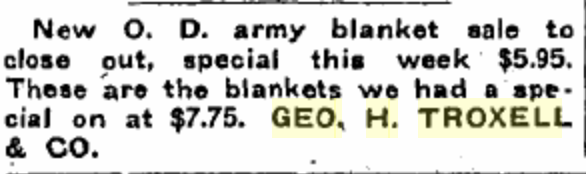 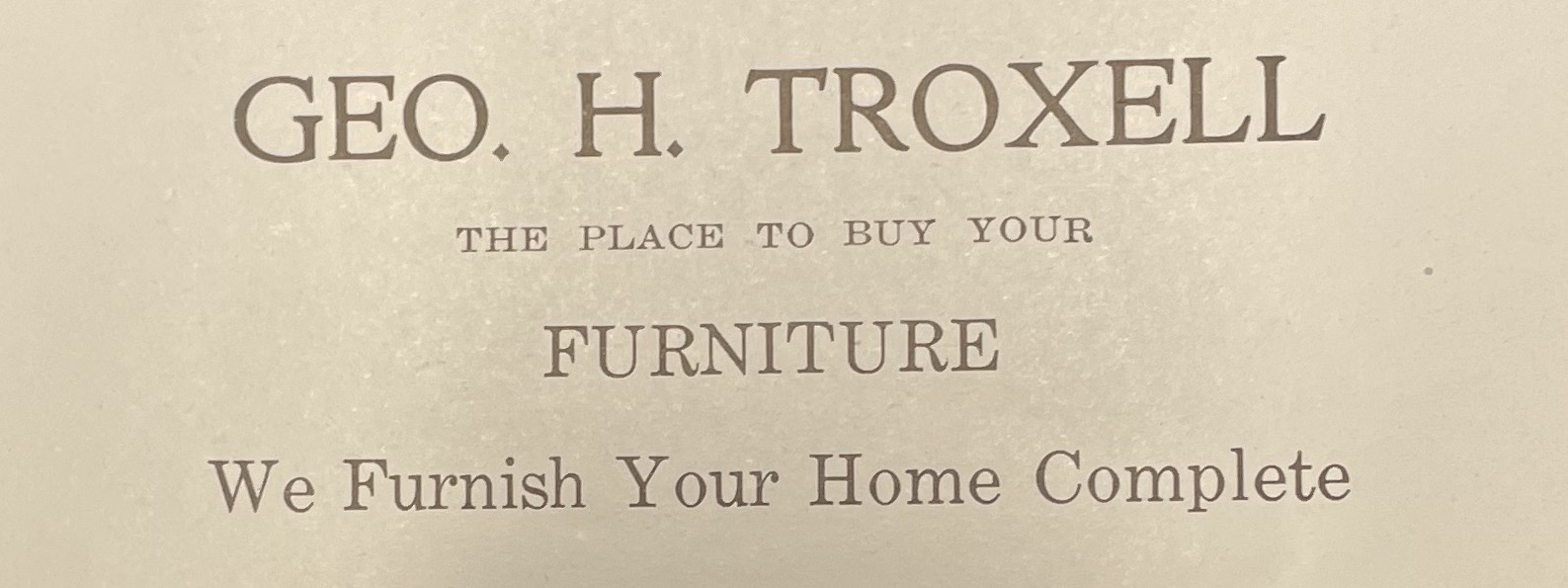 